Сабақтың барысы:Бөлім: Физикалық география  3.5 Табиғи-аумақтық кешендерПедагогтің аты-жөні:Бекжигитова Ж. ЕКүні: 08.02.2022Сыныбы: 8бҚатысушылар саны:                   Қатыспағандар саны:Сабақтың тақырыбы:Географиялық қабықтың заңдылықтарыОқу бағдарламасына сәйкес оқу мақсаты8.3.5.2.- географиялық қабық заңдылықтарының маңыздылығын түсіндіредіСабақтың мақсаты:Білім алушылар географиялық қабықтың  біртұтастық заңдылығы,ырғақтылық, зоналылық және ондағы  зат пен  энергия айналымын  сипаттайды. Сабақ кезеңі/УақытыПедагогтің іс-әрекетіОқушының іс-әрекетіОқушының іс-әрекетіОқушының іс-әрекетіБағалауРесурстарСабақтың басыҚызығушылықты ояту.1. Ұйымдастыру кезеңі:1. Оқушылармен сәлемдесу, түгендеу.2. Ынтымақтастық атмосферасын қалыптастыру 3.«Өрмекші торы» әдісі арқылы өткен тақырыпты еске түсіру мақсатында ой қозғау сұрақтарын ұжымдық талқылау. Оқушыларға жалпылама төмендегі сұрақтар  түрлері  беріледі. Әр оқушы өз ойымен бөліседі.1. Белсенді болу.2. Уақыт шегінде жұмыс жасау1. Белсенді болу.2. Уақыт шегінде жұмыс жасау1. Белсенді болу.2. Уақыт шегінде жұмыс жасауМақсаты: Жылдам әрі функционалды түрде сыни ойлануды дамыту. Тиімділігі: оқушының танымдық дағдысы артады. Сонымен қатарДескриптор: 1.Сұрақтарға толық жауап береді                    2. Өз ойын еркін әрі дәлелді жеткізедіОқулық, 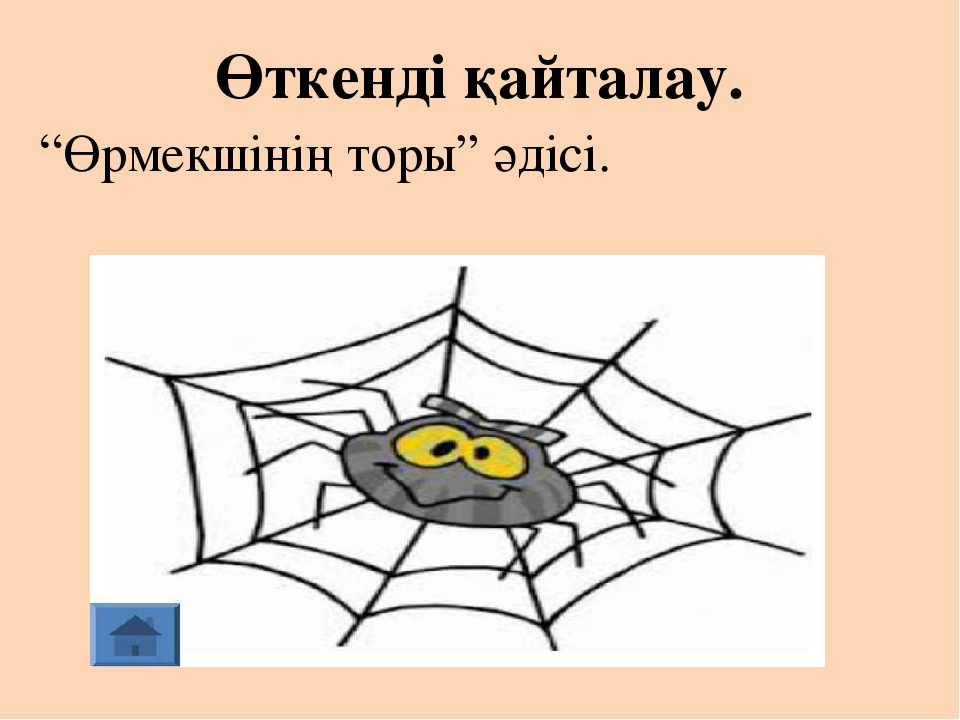 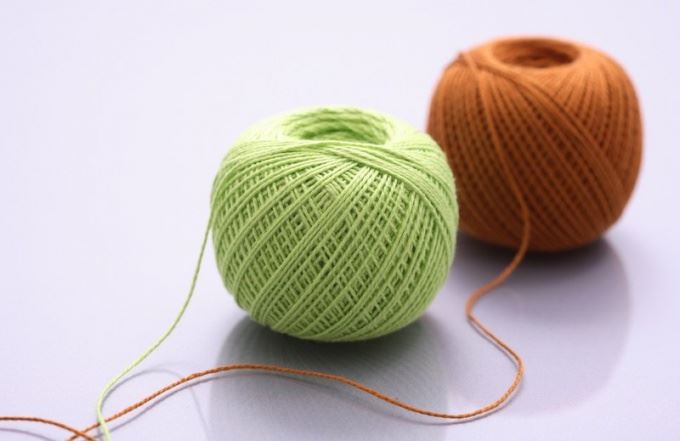 Жаңа сабаққа кіріспе4.«Ойлан, жұптас» Жұптық жұмыс. Географиялық қабықтың құрамы мен құрылысын еске түсіріп, сызбаға жазыңыз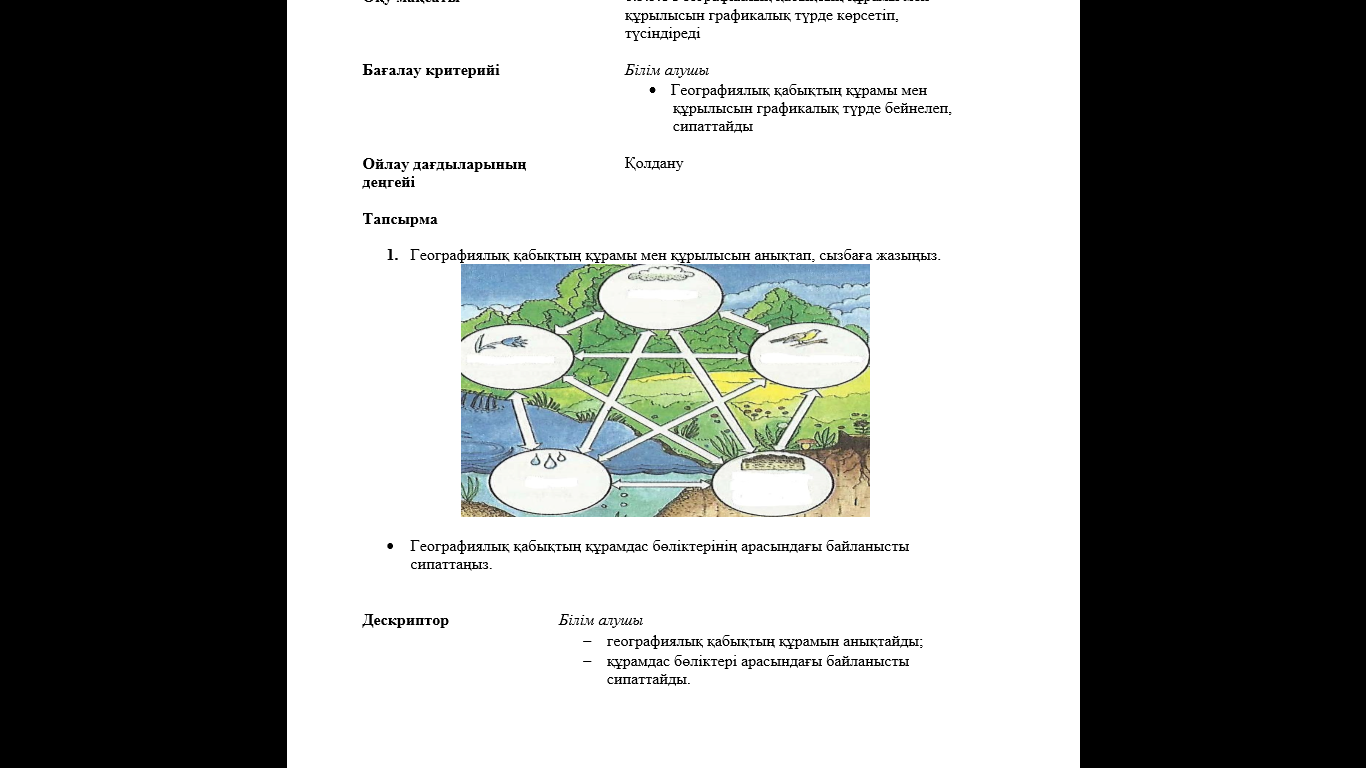 Сабақ тақырыбы, оқу мақсаты, бағалау критерийлермен таныстырылады.Оқушылар окулықтағы сызбанұсқамен танысады,негізгі ұғымдарды атайды, сызбанұсқаға толтырады.Оқушылар окулықтағы сызбанұсқамен танысады,негізгі ұғымдарды атайды, сызбанұсқаға толтырады.Оқушылар окулықтағы сызбанұсқамен танысады,негізгі ұғымдарды атайды, сызбанұсқаға толтырады.Дескриптор:1.Географиялық қабықтың құрамын атайды2.Құрамдас бөліктері арасындағы байланысты көрсетеді8- сынып оқулығыПлакат, маркеркарта, глобус, Слайд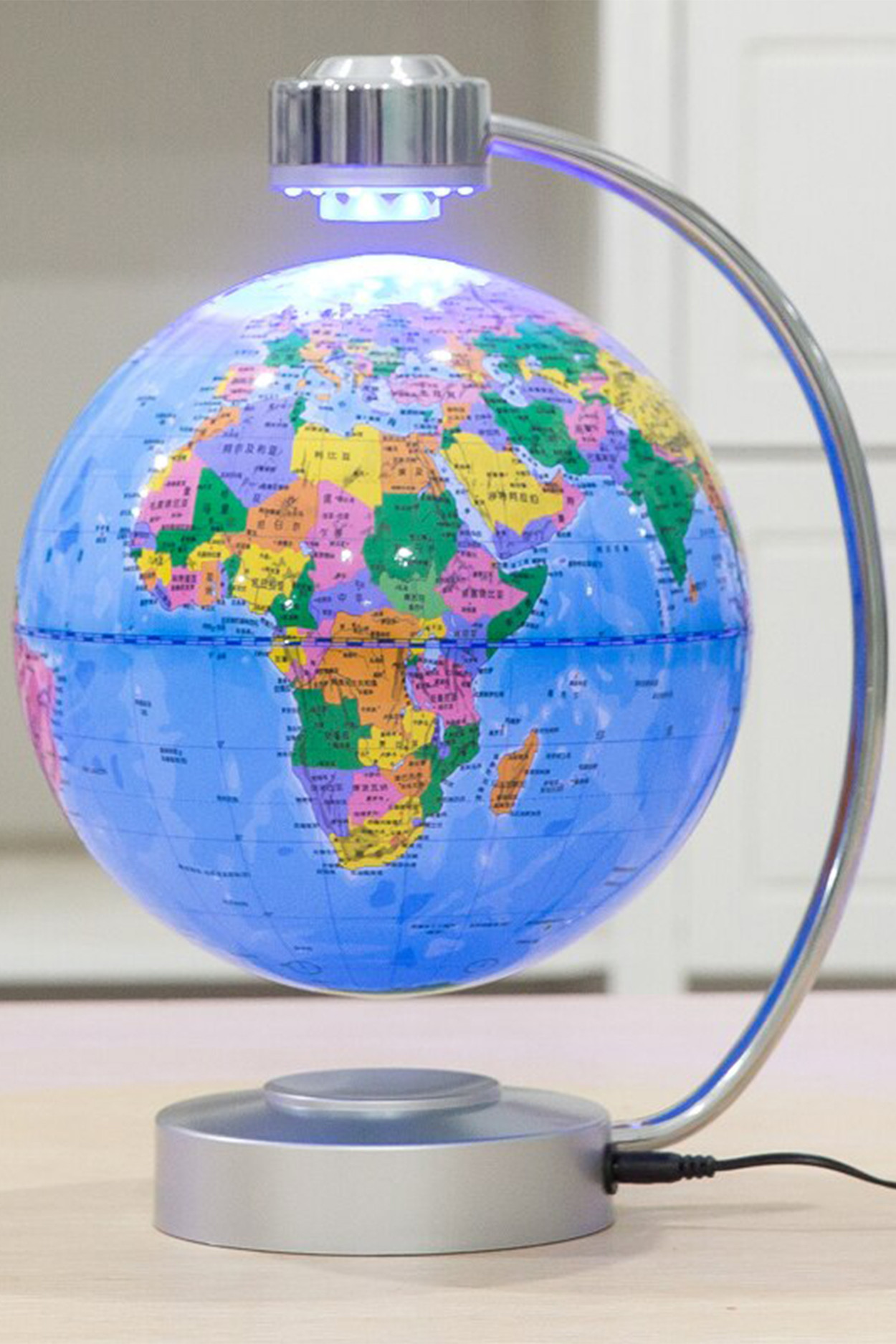 5. «Сұрақ- жауап» әдісіОқушыларға сұрақтар таратылады, жұптасып орындайды. Дәптермен жұмыс жүргізіледіОқушыларға сұрақтар таратылады, жұптасып орындайды. Дәптермен жұмыс жүргізіледіОқушыларға сұрақтар таратылады, жұптасып орындайды. Дәптермен жұмыс жүргізіледіДұрыс жауабын мұғалім таратады, оқушылар өзін- өзі бағалайды.Дескриптор: 1.Сұрақтарға толық жауап береді                    А4 форматСұрақ- жауапКөз жаттығуы6.  Н.Норбековтың  көз жаттығуыОқушылар көз жаттығуын орындайдыОқушылар көз жаттығуын орындайдыОқушылар көз жаттығуын орындайды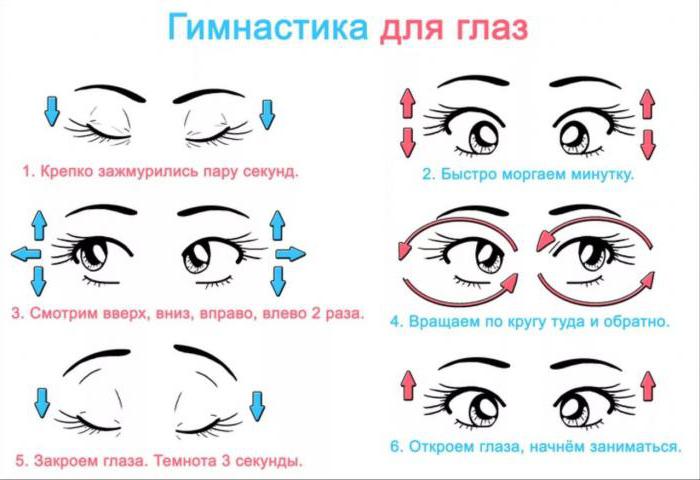 Сабақтың ортасыМағынаны ашу.7. «Конверттегі сұрақтар » әдісіТапсырма: Сұрақтарға жауап бередіОқушылар мұқият сұрақтарды оқып шығып, жауап бередіОқушылар мұқият сұрақтарды оқып шығып, жауап бередіОқушылар мұқият сұрақтарды оқып шығып, жауап бередіДескриптор- Географиялық қабықтың заңдылықтарын сипаттап көрсетеді.Кеспе қағаздары7.    «Семантикалық картамен» (жұптық жұмыс)Географиялық қабық заңдылықтары ерекшеліктерін ескере отырып, тиісті сөздерді ұяшықтарға дұрыс орналастырадыОқушылар географиялық қабық заңдылықтары ерекшеліктерін ескере отырып, тиісті сөздерді ұяшықтарға дұрыс орналастырады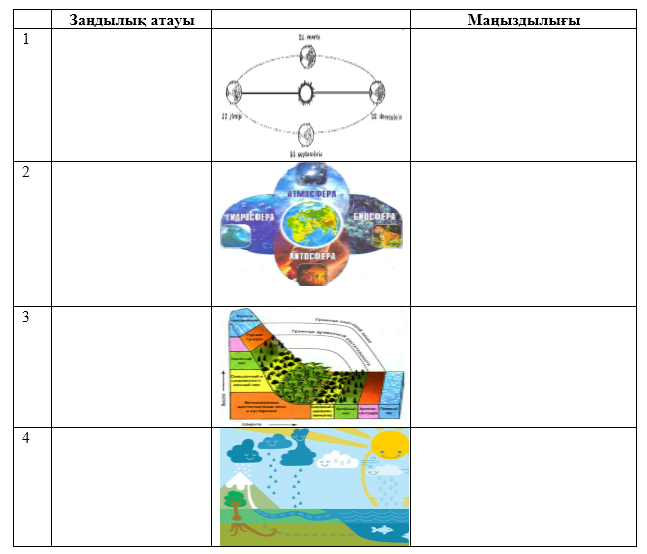 Оқушылар географиялық қабық заңдылықтары ерекшеліктерін ескере отырып, тиісті сөздерді ұяшықтарға дұрыс орналастырадыОқушылар географиялық қабық заңдылықтары ерекшеліктерін ескере отырып, тиісті сөздерді ұяшықтарға дұрыс орналастырадыДескриптор	    1.Географиялық қабықтың заңдылықтарын анықтап, маңыздылығын түсіндіреді;Бағалау: мұғалім дұрыс жауаптарын таратады, жұптар бірін-бірін тексеріп, бағалайды.  ДК экраны8-сынып оқулығы.Жұмыс дәптерлері.Бағалау Кері байланысРефлексияКері байланыс «Білім ағашы»  әдісі. Мұғалім сабақты қорытындылау мақсатында оқушылардың сабаққа деген көзқарасын, рефлексиясын тыңдайды.Мақсаты: Оқушы алған білімін саралай білуге дағдыланады.Тиімділігі: Тақырып бойынша оқушылардың пікірін анықтайды. Жинақталған деректердің құнды болуын қадағалайды.Саралау: Бұл кезеңде саралаудың «Қорытынды» тәсілі көрінеді.Оқушылар бүгінгі сабақтың мақсатына жеткізетін тапсырмалар орындауына қарай, өз түсінгенін, пікірін,  өз ойын айту арқылы сабаққа қорытынды жасайды.Мұғалім оқушыларды  «Жапондық бағалау» әдісі арқылы бағалайды. Яғни «Дұрыс келісемін», «Толықтырамын, басқа көзқарасым бар», «Менің сұрағым бар». Сонымен қатар стикерлермен,1-10 баллдық жүйе бойынша оқушылардың сабаққа қатысу белсенділігі бойынша бағаланады.Мұғалім оқушыларды  «Жапондық бағалау» әдісі арқылы бағалайды. Яғни «Дұрыс келісемін», «Толықтырамын, басқа көзқарасым бар», «Менің сұрағым бар». Сонымен қатар стикерлермен,1-10 баллдық жүйе бойынша оқушылардың сабаққа қатысу белсенділігі бойынша бағаланады.Мұғалім оқушыларды  «Жапондық бағалау» әдісі арқылы бағалайды. Яғни «Дұрыс келісемін», «Толықтырамын, басқа көзқарасым бар», «Менің сұрағым бар». Сонымен қатар стикерлермен,1-10 баллдық жүйе бойынша оқушылардың сабаққа қатысу белсенділігі бойынша бағаланады.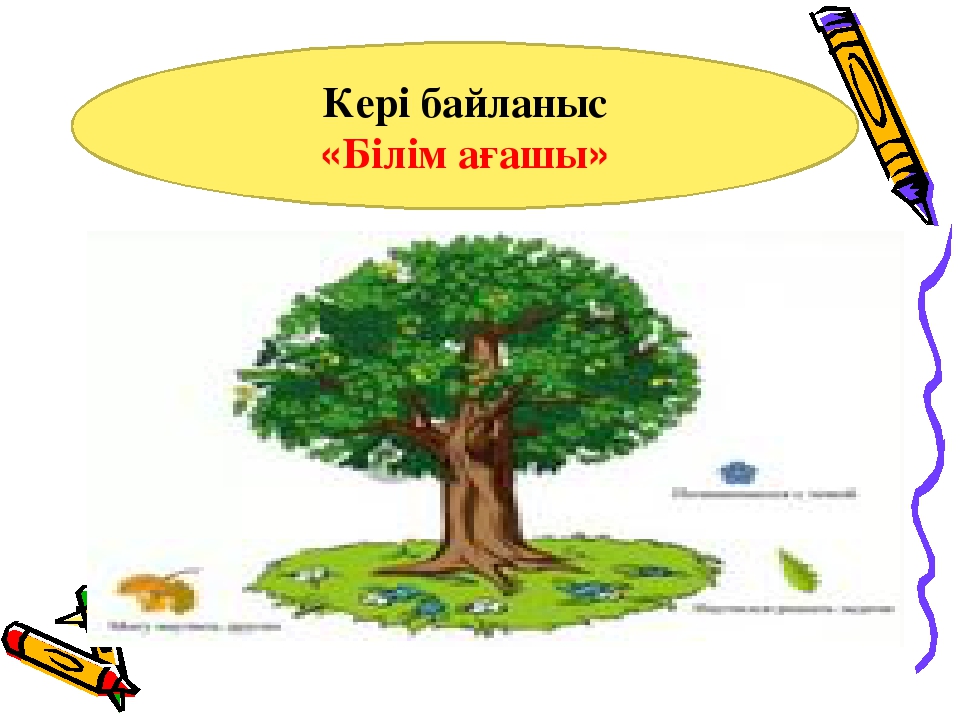 Үй тапсырмасыДәптермен жұмыс өздерің тұратын аймақта осындай табиғат компоненттерінің өзгеріске тұрақтылығына бақылау жасаймыз, нәтижесін сыныпта талқылаймызДәптермен жұмыс өздерің тұратын аймақта осындай табиғат компоненттерінің өзгеріске тұрақтылығына бақылау жасаймыз, нәтижесін сыныпта талқылаймызДәптермен жұмыс өздерің тұратын аймақта осындай табиғат компоненттерінің өзгеріске тұрақтылығына бақылау жасаймыз, нәтижесін сыныпта талқылаймызДәптермен жұмыс өздерің тұратын аймақта осындай табиғат компоненттерінің өзгеріске тұрақтылығына бақылау жасаймыз, нәтижесін сыныпта талқылаймызДәптермен жұмыс өздерің тұратын аймақта осындай табиғат компоненттерінің өзгеріске тұрақтылығына бақылау жасаймыз, нәтижесін сыныпта талқылаймызДәптермен жұмыс өздерің тұратын аймақта осындай табиғат компоненттерінің өзгеріске тұрақтылығына бақылау жасаймыз, нәтижесін сыныпта талқылаймызСаралау. Сіз қандай тәсілмен көбірек қолдау көрсетпексіз? Сіз қабілетті оқушылардың алдына қандай тапсырмалар қоясыз? Саралау. Сіз қандай тәсілмен көбірек қолдау көрсетпексіз? Сіз қабілетті оқушылардың алдына қандай тапсырмалар қоясыз? Бағалау.  Сіз оқушылардың материалды игеру деңгейін қалай тексеруді жоспарлап отырсыз?Бағалау.  Сіз оқушылардың материалды игеру деңгейін қалай тексеруді жоспарлап отырсыз?Денсаулық және қауіпсіздік техникасын сақтау

Денсаулық және қауіпсіздік техникасын сақтау

Денсаулық және қауіпсіздік техникасын сақтау

«Диалог және қолдау көрсету», «Тапсырма», «Жіктеу».Саралау тапсырмаларды  іріктеуді, белгілі бір оқушыдан күтілетін нәтижені, оқушыға жеке қолдау көрсетуде, оқу материалы мен ресурстарды оқушылардың жеке қабілеттерін ескере отырып әзірлеуді қамтиды.«Диалог және қолдау көрсету», «Тапсырма», «Жіктеу».Саралау тапсырмаларды  іріктеуді, белгілі бір оқушыдан күтілетін нәтижені, оқушыға жеке қолдау көрсетуде, оқу материалы мен ресурстарды оқушылардың жеке қабілеттерін ескере отырып әзірлеуді қамтиды. «Мадақтау сөзі» әдісі «Мадақтау сөзі» әдісіДенсаулық сақтау технологиялары.Сабақта сергіту жаттығулары мен белсенді жұмыс түрлерін қолданамын.Осы сабақта қолданылатын Қауіпсіздік техникасы ережелерінің тармақтары орындалады.Денсаулық сақтау технологиялары.Сабақта сергіту жаттығулары мен белсенді жұмыс түрлерін қолданамын.Осы сабақта қолданылатын Қауіпсіздік техникасы ережелерінің тармақтары орындалады.Денсаулық сақтау технологиялары.Сабақта сергіту жаттығулары мен белсенді жұмыс түрлерін қолданамын.Осы сабақта қолданылатын Қауіпсіздік техникасы ережелерінің тармақтары орындалады.